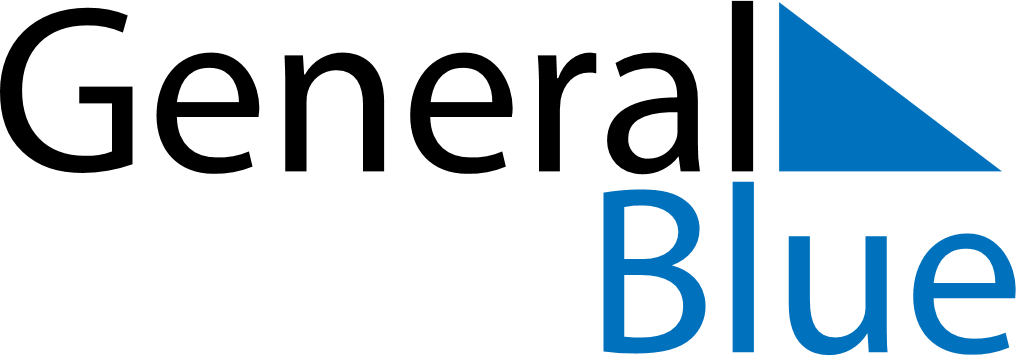 2024 – Q2Aruba  2024 – Q2Aruba  2024 – Q2Aruba  2024 – Q2Aruba  2024 – Q2Aruba  AprilAprilAprilAprilAprilAprilAprilMondayTuesdayWednesdayThursdayFridaySaturdaySunday123456789101112131415161718192021222324252627282930MayMayMayMayMayMayMayMondayTuesdayWednesdayThursdayFridaySaturdaySunday12345678910111213141516171819202122232425262728293031JuneJuneJuneJuneJuneJuneJuneMondayTuesdayWednesdayThursdayFridaySaturdaySunday123456789101112131415161718192021222324252627282930Apr 1: Easter MondayApr 27: Kings DayMay 1: Labour DayMay 9: Ascension DayJun 24: Dera Gai